AKREDİTASYON    RAPOR  DEĞERLENDİRME TOPLANTISI Ebelik Bölüm Başkanı Prof. Dr. Serap EJDER APAY’ın eşliğinde  14.02.2023  tarihinde akreditasyon raporuna  yönelik  değerlendirme toplantısı yapıldı.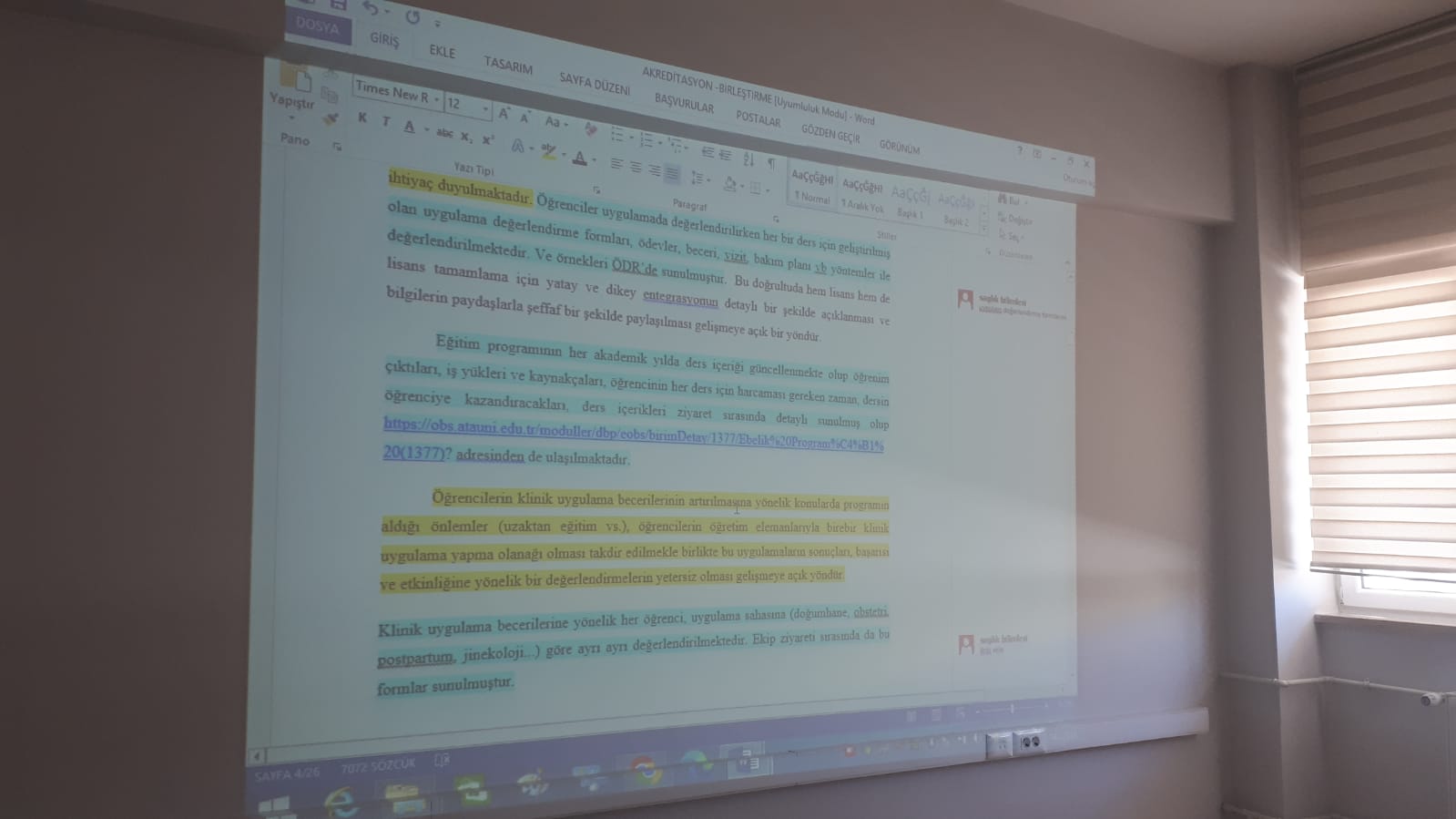 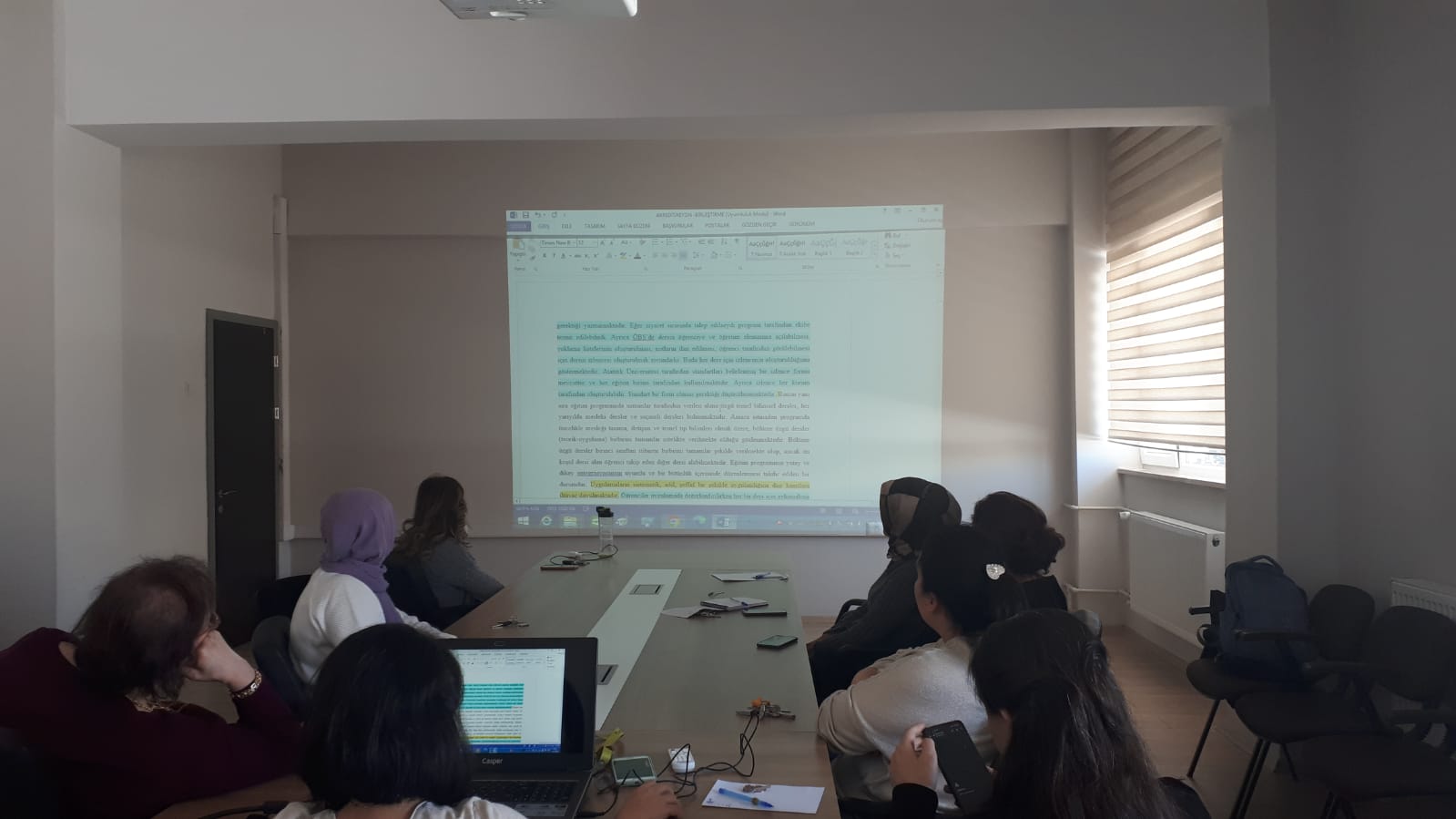 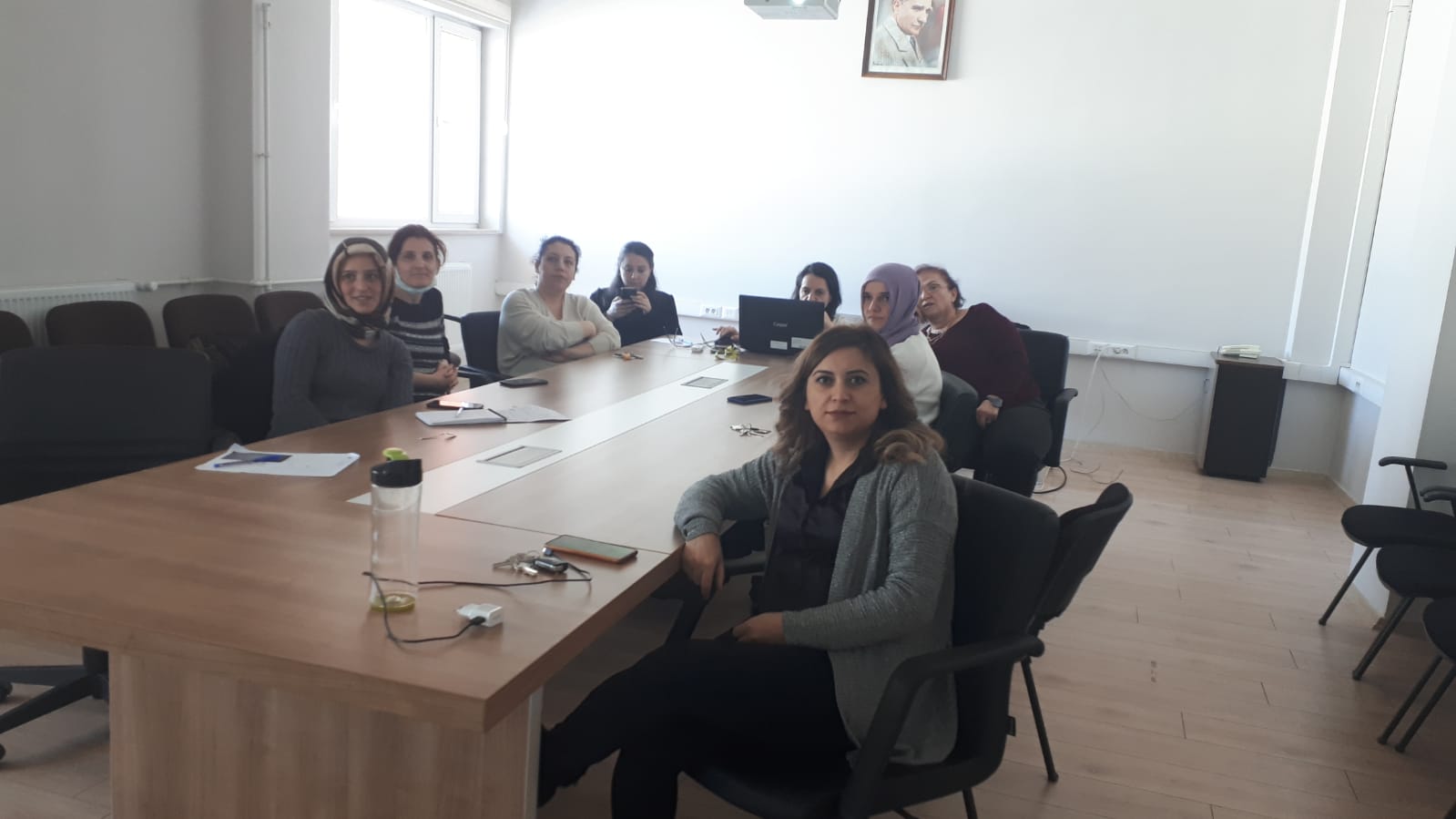 